 Resource 2 -“A Modest Proposal” by Jonathan Swift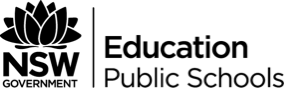 Resource 2Access “A Modest Proposal”: http://www.readwritethink.org/files/resources/30827_modestproposal.pdfRead the following article by Jared Lovin: Analysis of Jonathan Swift’s “A Modest Proposal” http://www.lagrange.edu/resources/images/graphics/fyi/dec11/jaredlovin.pdfCreative Writing Task:Using “A Modest Proposal” by Jonathan Swift as your model, choose a contemporary issue and write a satirical essay of your own. Adapt Swift’s style and techniques to suit your own purposes. Techniques could include hyperbole, statistical data and satire. Upon completion, construct a refection statement outlining the following:What aspects of the original text did you retain? Why?	What language techniques did you use to position the responder and challenge the cultural values of our society?